TERMO DE COMPROMISSO DE UTILIZAÇÃO DO HERBÁRIO FLOR – Pesquisadores da UFSCDeclaro que li integralmente os procedimentos de utilização do Herbário FLOR, estou ciente e cumprirei as normas, responsabilizando-me sobre meus atos nos ambientes do herbário e no tratamento das amostrasNome: Data: Endereço eletrônico: Grupos taxonômicos a serem estudados (não se aplica em casos de inventários e estudos ecológicos em que seja impossível prever quais espécies serão encontradas): Assinatura: Para alunosNível de estudo: Curso: Nome do orientador: Título do projeto de pesquisa: Ciência e assinatura do orientador: 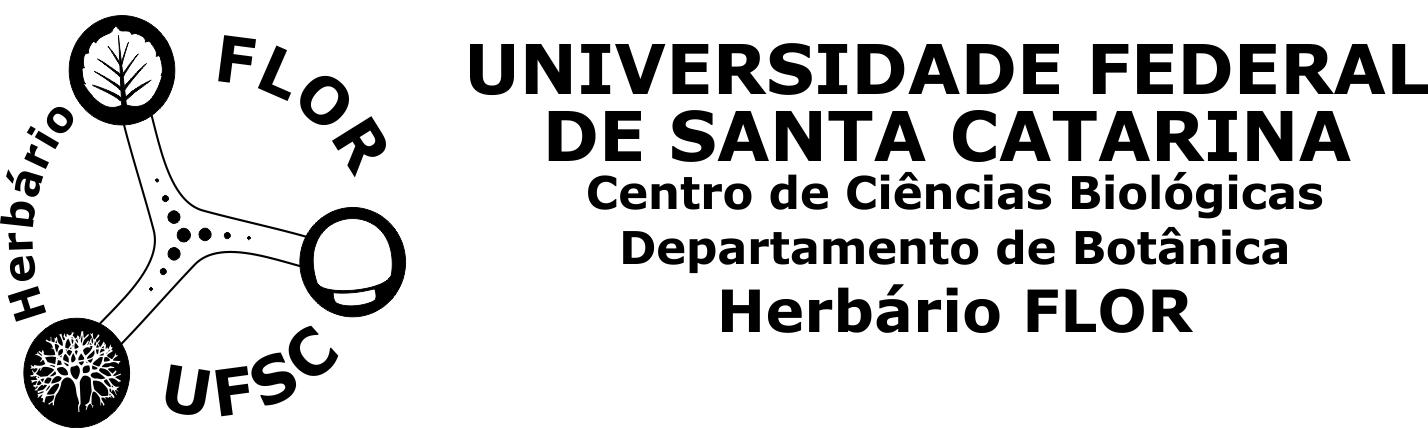 